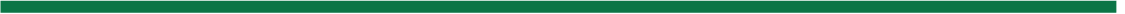 	Iktatószám: MATE-BC/……….-……./202….EGYÜTTMŰKÖDÉSI MEGÁLLAPODÁSszakmai gyakorlati képzési feladatok ellátásáraSzakmai gyakorlaton részt vevő hallgató(k):MATE Budai Campus, Budapest -Partner neve, település, ………………………………………………Dr. Friedrich László Ferenc intézetigazgató, MATE Élelmiszertudományi és Technológiai Intézet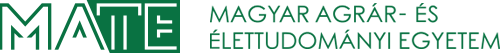 sz. mellékletCampus neve:Budai Campus (1118 Budapest, Villányi út 29-43.)Budai Campus (1118 Budapest, Villányi út 29-43.)Campus-főigazgató neve:Nyitrainé dr. Sárdy Diána ÁgnesNyitrainé dr. Sárdy Diána ÁgnesSzakmai gyakorlatért felelős intézet: Élelmiszertudományi és Technológiai IntézetÉlelmiszertudományi és Technológiai IntézetSzakfelelős neve:Kapcsolattartó (név, tanszék, telefon, e-mail):Együttműködő partner: Székhely:Adószám: Statisztikai számjel: Cégjegyzék/Nyilvántartási szám: A szakmai gyakorlat helyszíne (cím):Szakmai felelős (név, telefon, e-mail):Kapcsolattartó (név, telefon, e-mail): Hallgató neveHallgató Neptun kódjaSzak/Felsőoktatási szakképzés neveSzakszintjeMunkarend (nappali, levelező)Gyakorlati időszakGyakorlati időszakHallgató neveHallgató Neptun kódjaSzak/Felsőoktatási szakképzés neveSzakszintjeMunkarend (nappali, levelező)kezdetevége1.2.………………………………………………Magyar Agrár- és Élettudományi EgyetemképviseliNyitrainé dr. Sárdy Diána Ágnescampus-főigazgató……………………………………………..Együttműködő Partner neveképviseliNévbeosztás